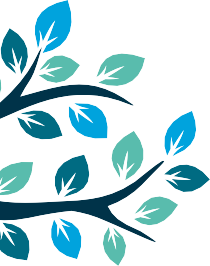 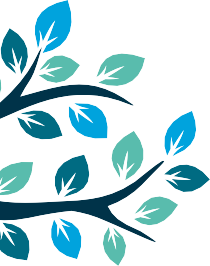 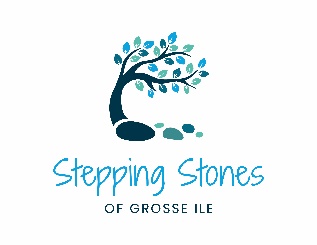 M= Milk             WG= Whole Grain      FT= Field Trip W= Water           HM= Homemade      I/T= Infant & ToddlerM= Milk             WG= Whole Grain      FT= Field Trip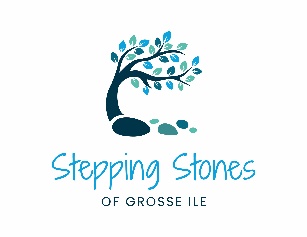 W= Water           HM= Homemade      I/T= Infant & ToddlerWeek 1Monday    Tuesday           Wednesday    1  Thursday    2Friday    3BreakfastFruit, yogurt, MilkOatmeal, Banana, MilkBiscuits and Jam, MilkAM SnackApple Slices, Crackers, WaterOrange Slices, Cheese, WaterYogurt, fruit, WaterLunchHM-Hearty Minestrone w/ Vegetables Soup, Crackers, Pears, MilkMacaroni and Cheese, Carrots, Peaches, MilkEnglish Muffin Pizza, Broccoli, Mixed Fruit, MilkPM SnackHummus, Pita Crackers, WaterHB Egg, Crackers, WaterString Cheese, Crackers, WaterWeek 2Monday   6Tuesday    7    Wednesday    8Thursday    9Friday    10BreakfastCereal, Banana, MilkPancakes, Applesauce, MilkBagel, Fruit Cream Cheese, MilkCereal, Banana, MilkEnglish Muffin and Fruit Jam, MilkAM SnackGraham Crackers, Raisins, Water   Grapes, Crackers, WaterFruit Smoothie, WaterCheese Stick, Crackers, WaterCrackers, Fruit, WaterLunchHM-Spaghetti Bake, Green Beans, Applesauce, MilkCheese Quesadilla, Corn, Pineapple, MilkHM-Chicken Fried Rice w/ Vegetables, Peaches, MilkWG-Sunbetter and Jelly Sandwich, Carrots, Pears, MilkCreamy Tomato Pasta, Broccoli, Pineapple, MilkPM SnackCarrots, Ranch Dip, WaterSalsa, Pita Crackers, WaterPretzels, Raisins, WaterI/T-CrackersGoldfish Crackers, Orange Slices, WaterYogurt, Fruit, WaterWeek 3Monday    13Tuesday    14Wednesday    15Thursday    16Friday    17BreakfastCereal, Banana, MilkFrench Toast, Cinnamon Applesauce, MilkYogurt, Fruit, MilkOatmeal, Banana, MilkEnglish Muffin, Jam, MilkAM SnackGraham Crackers, Orange Slices, WaterBlueberry Mini Muffins, WaterApple Slices, Crackers, WaterOrange Slices, String Cheese, WaterYogurt, Fruit, WaterLunchHM-Chicken Nuggets, Broccoli, Pears, MilkBeef Soft Taco, Corn, Peaches, MilkHM-Beef Stroganoff, Green Beans, Mixed Fruit, MilkWG-Hot Ham and Cheese Slider, Carrots, Pineapple, MilkHM-Chicken Noodle Soup w/ Carrots, Crackers, Apple Slices, MilkPM SnackMixed Veggies, Ranch Dip, WaterGrapes, Animal Crackers, WaterSalsa, Pita Crackers, WaterGoldfish Crackers, Raisins, WaterString Cheese, Town House Crackers, WaterWeek 4Monday    20Tuesday    21Wednesday    22Thursday    23Friday    24BreakfastCereal, Bananas, MilkPancakes, Applesauce, MilkYogurt, Fruit, MilkOatmeal, Banana, MilkBiscuits, Jam, MilkAM SnackGraham Crackers, Pineapple, WaterStrawberry Banana Muffins, WaterCheese, Apple Slices, WaterOrange Slices, Graham Crackers, WaterFruit Smoothie, WaterLunchHM-Chicken Curry w/ Rice and Vegetables, Peaches, MilkChicken Soft Taco, Corn, Pineapple, MilkHM-Tomato Tortellini Soup, Broccoli, Peaches, MilkPancakes, Sausage, Carrots, Applesauce, MilkWG-Grilled Cheese, Roasted Mixed Vegetables, Peaches, MilkPM SnackCrackers, Cheese, WaterGrapes, Goldfish, WaterApple, Sunbutter, WaterString Cheese, Crackers, WaterHB Egg, Pita Bread, WaterWeek 5Monday    27Tuesday    28Wednesday    Thursday    Friday    BreakfastCereal, Banana, MilkFrench Toast, Applesauce, MilkAM SnackGraham Cracker, Raisins, WaterGrapes, Crackers, WaterLunchHM-Shephard’s Pie, Orange Slices, MilkCheese Quesadilla w/Salsa, Corn, Pineapple, MilkPM SnackCarrots, Ranch Dip, WaterCheese, Pita Crackers, Water